Администрация муниципального образования «Город Астрахань»ПОСТАНОВЛЕНИЕ22 февраля 2017 года № 1189«О внесении изменений в постановление администрации муниципального образования «Город Астрахань» от 01.11.2016 № 7459»В соответствии со статьей 49 Уголовного кодекса Российской Федерации, статьей 25 Уголовно-исполнительного кодекса Российской Федерации» и статьей 32.13 Кодекса Российской Федерации об административных правонарушениях, в целях обеспечения наказания в виде обязательных работ, по согласованию с уголовно - исполнительной инспекцией УФСИН России по Астраханской области и Управлением Федеральной службы судебных приставов по Астраханской области,ПОСТАНОВЛЯЮ:1.	Внести в постановление администрации муниципального образования «Город Астрахань» от 01.11.2016 № 7459 «Об обеспечении исполнения наказания в виде обязательных работ» следующие изменения:1.1.	Перечень организаций, оказывающих содействие занятости гражданам, отбывающих административное наказание в виде обязательных работ, и граждан, отбывающих наказание в виде обязательных работ, осужденных по приговору суда, утвержденный постановлением администрации муниципального образования «Город Астрахань» от 01.11.2016 № 7459 «Об обеспечении исполнения наказания в виде обязательных работ» считать утратившим силу.039982*1.2.	Перечень организаций, оказывающих содействие гражданам, отбывающих административное наказание в виде обязательных работ, и граждан, отбывающих наказание в виде обязательных работ, осужденных по приговору суда, прилагаемый к настоящему постановлению администрации муниципального образования «Город Астрахань» считать утвержденным постановлением администрации муниципального образования «Город Астрахань» от 01.11.2016 № 7459.2.	Управлению информационной политики администрации муниципального образования «Город Астрахань» разместить настоящее постановление администрации муниципального образования «Г ород Астрахань» на официальном сайте администрации муниципального образования «Город Астрахань».3.	Управлению контроля и документооборота администрации муниципального образования «Город Астрахань» внести соответствующие изменения в поисково-справочную систему распорядительных документов администрации муниципального образования «Город Астрахань».4.	Контроль за исполнением настоящего постановления администрации муниципального образования «Город Астрахань» возложить на заместителя главы администрации муниципального образования «Город Астрахань» Агабекова С.Б.Глава администрации О.А. ПОЛУМОРДВИНОВ ПЕРЕЧЕНЬорганизаций, оказывающих содействие гражданам, отбывающих административное наказание в виде обязательных работ, и граждан, отбывающих наказание в виде обязательных работ, осужденных по приговору судаПриложениек постановлению администрации муниципального образования «Город Астрахань»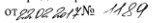 Утвержденпостановлением администрации муниципального образования «Город Астрахань»от 01.11.2016 №7459№п/пНаименование организации, предприятияАдрес предприятия, телефонКоличество рабочих мест1. Ленинский район1. Ленинский район1. Ленинский район1. Ленинский район1.1.МБУ г. Астрахани «Зелёный город»ул. Рыбинская, д. 4, тел.36-80-55, 38-07-69251.2.ООО Управляющая компания «Казачий»ул. Набережная Казачьего Ерика, д. 147, кв.60, тел. 38-50-4151.3.МБУ г. Астрахани «Чистый город»ул. Керченская, д. 61, тел. 56-23-72251.4.ООО «Успех»ул. Б. Алексеева, д. 1в, к.26 тел. 36-08-3452. Трусовский район2. Трусовский район2. Трусовский район2. Трусовский район2.1.ООО «ЖЭК-2»пр-т Бумажников, д. 11, тел. 57-41-7222.2.ООО УК «Берег»ул. Водников, д. 252.3.ООО «Жилищник-4»ул. Силикатная, д. 2612.4.ООО УК «ЖЭК-6»ул. Таганская, д.34, тел. 59-77-9852.5.ООО «Остров»ул. Водников, д. 2, тел. 48-26-1352.6.ООО «Сфера»ул. Керченская, д. 616, тел. 48-03-9252.7.ООО УК «Микрорайон»ул. Димитрова, д. 5, лит А, тел.59-57-1832.8.ООО «Жилищник-2»ул. Мосина, д. 1а, тел. 59-53-9522.9.ООО жэк«Домоуправление»ул. Хибинская, д. 45, кв. 4, тел.55-60-0722.10.МБУ г. Астрахани «Чистый город»ул. Керченская, д. 61, тел.56-23-72252.11.ФГБПОУ «Астраханское СУВУ»ул. Советской Гвардии, д. 112.12.ООО УК «Новый век»ул. Трудовых Резервов, д. 252.13.ООО «Жилищник-5 Плюс»ул. Тренева, д. 8, тел.8-908-611-67-8752.14.ООО «Гюйс»ул. Ветошникова, д. 12, тел. 8-906-455-04-5152.15.МБУ г. Астрахани «Зелёный город»ул. Рыбинская, д. 4, т. 36-80-55, 38-07-69252.16.ООО «Каспийский дом»ул. Хибинская, д. 45ж32.17.ООО УК «Жилищник -1»пл. Заводская, д. 32, тел. 56-12-5053. Кировский район3. Кировский район3. Кировский район3. Кировский район3.1.ИП Карунный Ю.А.ул. Красная Набережная, д. 92а, тел. 51-81-01, 74-40-4653.2.ООО «Дом-Сервис»ул. Бабушкина, д. 60, тел.70-77-8213.3.ООО УК «Б. Исады»ул. Набережная 1 Мая, 153а, тел. 63-06-2543.4.ООО УК «Уют-Сервис»ул. Баумана, д. 9, тел. 99-75-2053.5.МБУ г. Астрахани «Зелёный город»ул. Рыбинская, д. 4, тел.36-80-55, 38-07-69253.6.МБУ г. Астрахани «Чистый город»ул. Керченская, д. 61, тел.56-23-72253.7.ООО УК «Спутник»ул. Кр. Набережная, д. 171а, тел. 99-66-2954. Советский район4. Советский район4. Советский район4. Советский район4.1.ООО УК «Дом»ул. Ползунова, д. 1а, тел.35-58-6824.2.ООО «Юго-Восток 2»ул. Н. Островского, д. 144а, тел. 33-96-73104.3.ООО УК «ЭксКом 5» (ИП Богомолов)ул. Звездная, д. 9, к.1, тел.50-07-13104.4.МБУ г. Астрахани «Мосты и каналы»ул. Боевая, д. 141, тел.30-20-94204.5.ООО УК «Кубанский - С»ул. Кубанская, д. 72, тел. 35-15-37104.6.МБУ г. Астрахани «Чистый город»ул. Керченская, д. 61, тел.56-23-72254.7.МБУ г. Астрахани «Зелёный город»ул. Рыбинская, д. 4, тел.36-80-55, 38-07-69254.8.ООО КФ «Максима»пл. Джона Рида, д, 7 к.1, тел. 63-39-145